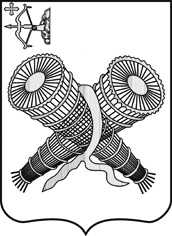 ГЛАВА ГОРОДА СЛОБОДСКОГОКИРОВСКОЙ ОБЛАСТИПОСТАНОВЛЕНИЕ20.04.2023			                                                                                           № 5г. Слободской Кировской областиОб утверждении доклада о правоприменительной практике по муниципальному жилищному контролю на территории муниципального образования «город Слободской» за 2022 годНа основании части 4 статьи 47 Федерального закона от 31.07.2020 № 248-ФЗ «О государственном контроле (надзоре) и муниципальном контроле в Российской Федерации», положения об организации муниципального жилищного контроля на территории муниципального образования «город Слободской» ПОСТАНОВЛЯЮ:Утвердить доклад о правоприменительной практике по муниципальному жилищному контролю на территории муниципального образования «город Слободской» за 2022 год. 	 2. Разместить настоящее постановление на официальном сайте администрации города Слободского.Глава города Слободского              И.В. Желвакова 								      УТВЕРЖДЕН                                                                             постановлением главы                                                                              города Слободского                                                                             от 20.04.2023 № 5ДОКЛАДо правоприменительной практике по муниципальному жилищному контролю на территории муниципального образования «город Слободской» за 2022 годНастоящий доклад обобщения правоприменительной практики по муниципальному жилищному контролю подготовлен в соответствии со статьей 47 Федерального закона от 31.07.2020 № 248-Ф3 «О государственном контроле (надзоре) и муниципальном контроле в Российской Федерации».	Предметом муниципального жилищного контроля является соблюдение юридическими лицами, индивидуальными предпринимателями и гражданами (далее – контролируемые лица) обязательных требований, установленных жилищным законодательством, законодательством об энергосбережении и о повышении энергетической эффективности в отношении муниципального жилищного фонда:1) требований к использованию и сохранности муниципального жилищного фонда, в том числе требований к жилым помещениям, их использованию и содержанию, использованию и содержанию общего имущества собственников помещений в многоквартирных домах, порядку осуществления перевода жилого помещения в нежилое помещение и нежилого помещения в жилое в многоквартирном доме, порядку осуществления перепланировки и (или) переустройства помещений в многоквартирном доме;2) требований к формированию фондов капитального ремонта;3) требований к созданию и деятельности юридических лиц, индивидуальных предпринимателей, осуществляющих управление многоквартирными домами, оказывающих услуги и (или) выполняющих работы по содержанию и ремонту общего имущества в многоквартирных домах;4) требований к предоставлению коммунальных услуг собственникам и пользователям помещений в многоквартирных домах и жилых домов;5) правил изменения размера платы за содержание жилого помещения в случае оказания услуг и выполнения работ по управлению, содержанию и ремонту общего имущества в многоквартирном доме ненадлежащего качества и (или) с перерывами, превышающими установленную продолжительность;6) правил содержания общего имущества в многоквартирном доме и правил изменения размера платы за содержание жилого помещения;7) правил предоставления, приостановки и ограничения предоставления коммунальных услуг собственникам и пользователям помещений в многоквартирных домах и жилых домов;8) требований энергетической эффективности и оснащенности помещений многоквартирных домов и жилых домов приборами учета используемых энергетических ресурсов;9) требований к порядку размещения ресурсоснабжающими организациями, лицами, осуществляющими деятельность по управлению многоквартирными домами, информации в системе;10) требований к обеспечению доступности для инвалидов помещений в многоквартирных домах;11) требований к предоставлению жилых помещений в наемных домах социального использования.В 2022 году контрольные (надзорные) мероприятия в рамках осуществления муниципального жилищного контроля не проводились в связи с мораторием, установленным постановлением Правительства РФ от 10 марта 2022 № 336 "Об особенностях организации и осуществления государственного контроля (надзора), муниципального контроля", и в связи с отсутствием оснований для проведения контрольных (надзорных) мероприятий. Профилактические мероприятия являются приоритетными по отношению к проведению контрольных мероприятий.              В 2022 году проведено 12 профилактических мероприятий без взаимодействия с контролируемыми лицами, таких как: информирование – 5, консультирование - 7.  